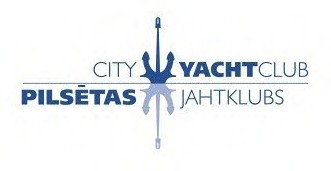 RIGAS KAUSS BURĀŠANĀ OPTIMIST lauvu klasē 14-16.Augustā 2020.gadā SACENSĪBU NOLIKUMS SACENSĪBU RĪKOTĀJSSacensību rīkotājs -  Biedrība “Pilsētas jahtklubs”NOTEIKUMISacensības notiek atbilstoši:WS Racing Rules of Sailing 2017.-2020; turpmāk tekstā BSNOptimist jahtu klases noteikumiem;Šim sacensību nolikumam, turpmāk tekstā NOR;Šī čempionāta sacensību instrukcijai, turpmāk tekstā SI.DALĪBAS MAKSADalības maksa – 20,00 EUR no dalībnieka;Dalības maksa tiek veikta reģistrācijas laikā vai ar pārskaitījumu uz biedrības “Pilsētas Jahtklubs” norēķina kontuLuminor Bank AS,kods RIKOLV2X,konts LV73RIKO0000082700894Kā maksājuma mērķi jānorada: “Rīgas Kauss 2020, dalībnieka vārds uzvārds”REKLĀMAUz laivām var tikt pieprasīts izvietot sacensību rīkotāju izvēlētu un sagatavotu reklāmu.PIETEIKUMI UN PIELAIDE SACENSĪBĀMSacensību dalībniekiem jāpiesaka sava jahta sacensībām personiski iesniedzot pieteikumu Pilsētas jahtkluba Sacensību komitejas birojā;Pieteikumu veidlapas būs pieejamas Sacensību komitejas birojā;Dalībniekiem vecumā līdz 16 gadiem ir jābūt tos pavadošam un par tiem atbildīgam komandas trenerim vai pilngadīgam komandas pārstāvim, kurš savu atbildību apstiprina ar parakstu dalībnieka pieteikuma veidlapā.SACENSĪBU KALENDĀRS14. Augusts17.00 -19.00 - Ierašanās Pilsētas jahtklubā, Ķīpsalā, jahtu inventāra pārbaude, reģistrācija15. Augusts10.00 – 11.00 - Reģistrācija sacensību birojā un uzkodas.11.00 - Sacensību atklāšanas ceremonija, dalībnieku sapulce. Braucieni. Pirmā brauciena starts ne ātrāk kā plkst. 12.00. Pusdienas dalībniekiem treneriem un organizatoriem un tiks nodrošinātas pusdienas pēc braucienu beigām.19.00-22.00-Pirmās dienas rezultātu paziņošana, muzikālais pavadījums, dalībnieku un sacensību tiesnešu vakariņas.16. Augusts10.00 – 11.00 - uzkodasBraucieni. Pirmā brauciena starts ne ātrāk kā plkst. 12.00 Pusdienas dalībniekiem treneriem un organizatoriem tiks nodrošinātas pusdienas pēc braucienu beigām.16.30 – Sacensību noslēguma ceremonija.Pēdējā sacensību dienā brīdinājuma signāli braucieniem netiks doti pēc plkst.15.00.Sacensībās paredzēti ne vairāk kā 11 braucieni.Sacensības tiks uzskatītas par notikušām, ja tiks veikti vismaz 3 braucieni.JAHTU KLASES UN IESKAITES GRUPASSacensības notiks Optimist klasei.Atsevišķa vērtēšana notiks, apbalvojot trīs labākās jahtas, šādās ieskaites grupās:Optimist kopvērtējumāOptimist kopvērtējumā meitenēmOptimist B grupa kopvērtējumāOptimist B grupa meitenēm Optimist C grupa kopvērtējumāMinimālais dalībnieku skaits ieskaites grupā, lai tā tiktu vērtēta atsevišķi ir 3 jahtas.SACENSĪBU INSTRUKCIJASacensību instrukcija (tālāk tekstā SI) tiks izlikta uz ziņojuma dēļa 15. augustā, ne vēlāk kā  plkst.11.00;Sacensību instrukcijas kopijas varēs saņemt Sacensību komitejas birojā reģistrācijas laikā.SACENSĪBU NORISES VIETASacensību dalībnieku pulcēšanās vieta ir Rīga, Ķīpsala, Balasta dambis, Pilsētas jahtkluba teritorijā.Sacensības notiks Daugavas akvatorijā, Pilsētas jahtkluba tuvumā.DISTANCEInformācija par distanci tiks norādīta SI pielikumā.VĒRTĒŠANATiks pielietota "Low Point” punktu skaitīšanas sistēma;Rezultāti ieskaites grupā tiks noteikti balstoties uz jahtas iegūtajiem punktiem kopvērtējumā;KOMANDU TRENERU UN PAVADOŠĀS LAIVASSacensību norises laikā treneru un sportistus pavadošās laivas atrodas Sacensību komitejas pakļautībā un to vadītājiem, ir jāseko Sacensību komitejas norādījumiem.BALVASOptimist kopvērtējumā labākajai jahtai tiks pasniegts ceļojošais kauss.Trīs labākās jahtas katrā ieskaites grupā saņem speciālbalvas un diplomus.ATBILDĪBADalībnieki piedalās sacensībās, paļaujoties tikai uz savu risku. Skat. BSN 4.punktu - "Lēmums piedalīties sacensībās".Sacensību rīkotāji un Sacensību komiteja nav atbildīgi par varbūtējām avārijām, nelaimes gadījumiem, sacensību dalībnieku dzīvības vai veselības zaudēšanu vai kaitējumiem to mantai, pirms sacensībām, sacensību laikā vai pēc tām.PAPILDU INFORMĀCIJAPapildu informācija par sacensībām Pilsētas jahtkluba mājas lapā www.pilsetasjahtklubs.lv vai pa tālruni:+371 29196943 – Jānis Grīslis+371 28301867 – Sabīne Plinere